ODDÍL 1 : Identifikace látky/směsi a společnosti/podniku 	Identifikátor výrobku : WANSOU – koncentrovaná aviváž Aromatherapy Felicity feel	Příslušná určená použití látky nebo směsi a nedoporučená použití :	Koncentrovaný avivážní prostředek.	Podrobné údaje o dodavateli bezpečnostního listu :	Název společnosti : 		TOMIL s.r.o.	Místo podnikání nebo sídlo : 	Gen. Svatoně 149/IV, 566 01 Vysoké Mýto, ČR	Telefon :			00420 465 503 230	Fax :				00420 465 503 211	E-mail :			info@tomil.cz	Internetová adresa :		www.tomil.cz	Kontaktní osoba :		Pavel Beran	Telefonní číslo pro naléhavé situace :	Toxikologické informační středisko	128 08  Praha 2, Na bojišti 1, ČR	Tel.: 00420 224 919 293, 00420 224 915 402 (24 hod/den)ODDÍL 2 : Identifikace nebezpečnosti 	Klasifikace látky nebo směsi :  	Klasifikace dle Nařízení (ES) č.1272/2008 :			Třída nebezpečnosti : Vážné poškození očí / podráždění očí		Kód třídy a kategorie nebezpečnosti : Eye Irrit. 2		H319 : Způsobuje vážné podráždění očí.	Prvky označení :	Výstražný symbol : 	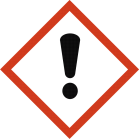 	Signální slovo : Varování	Standardní věty o nebezpečnosti :		H319 : Způsobuje vážné podráždění očí.	Pokyny pro bezpečné zacházení :		P101 : Je-li nutná lékařská pomoc, mějte po ruce obal nebo štítek výrobku.P102 : Uchovávejte mimo dosah dětí.		P305 + P351 + P338 : PŘI ZASAŽENÍ OČÍ: Několik minut opatrně 			vyplachujte vodou. Vyjměte 	kontaktní čočky, jsou-li nasazeny a 			pokud je lze vyjmout snadno. Pokračujte ve vyplachování.	Doplňující informace o nebezpečnosti : 		EUH208: Obsahuje benzisothiazolinone. Může vyvolat alergickou reakci. 	Jiná rizika :	Výrobek nesplňuje kriteria pro zařazení mezi látky PBT nebo vPvBODDÍL 3 : Složení/informace o složkách 	Látky :	Netýká se.	Směsi :	Mírně viskózní tekutý přípravek na bázi 5 – 15 % kationaktivních tenzidů s přídavkem 	parfému.	Výrobek obsahuje následující nebezpečné látky :Žádná látka v parfému (směs) nepodléhá povinné deklaraci dle Nařízení Komise (ES) č. 453/2010.Pozn.: Plné znění standardních vět o nebezpečnosti (tzv.H-vět) uvedeno v oddílu 16.ODDÍL 4 : Pokyny pro první pomoc 	Popis první pomoci :	Pokud se projeví zdravotní potíže,nebo v případě pochybností či nehody,vyhledejte 	lékařskou pomoc a lékaři poskytněte informace z bezpečnostního listu. Postiženému 	vždy zajistěte duševní klid a zabraňte jeho případnému prochladnutí.	V případě bezvědomí postiženého uložte a transportujte ho k lékaři ve stabilizované 	poloze. Pokud postižený nedýchá, okamžitě začněte provádět umělé dýchání.	V případě zástavy srdce je nutné okamžitě zahájit nepřímou masáž srdce.Při nadýchání :	Dopravte postiženého na čerstvý vzduch a zajistěte tělesný i duševní klid. Nenechte 	prochladnout. Přetrvává-li dráždění, vyhledejte lékařskou pomoc.Při styku s kůží :	Okamžitě odložte veškeré kontaminované oblečení. Zasažené části pokožky 	oplachujte  pod tekoucí vlažnou vodou alespoň 15 minut. Pokud není poraněna 	pokožka, je vhodné použít mýdlo či mýdlovou vodu. Při přetrvávajícím dráždění 	vyhledejte lékařskou pomoc.Při zasažení očí :	Pokud má postižený kontaktní čočky,neprodleně je vyjměte. Poté okamžitě začněte 	vyplachovat oči při otevřených víčkách směrem od vnitřního koutku k vnějšímu 	proudem pitné vody po dobu nejméně 15 minut. Vyhledejte lékařskou pomoc.Při požití :	Okamžitě postiženému vypláchněte ústní dutinu pitnou vodou a poté mu dejte vypít 	2 –  chladné vody. Vyhledejte lékařskou pomoc. 	Nejdůležitější akutní a opožděné symptomy a účinky :	Dráždivý při kontaktu s očima.	Při požití může způsobit zvracení a průjmy.	Pokyn týkající se okamžité lékařské pomoci a zvláštního ošetření :	Není specifikováno.ODDÍL 5 : Opatření pro hašení požáru 	Hasiva :	Vhodná hasiva : přípravek je nehořlavý, hašení se přizpůsobuje charakteru požáru	Nevhodná hasiva : určuje se podle okolního prostředí	Zvláštní nebezpečnost vyplývající z látky nebo směsi :	Přípravek je nehořlavý, zanedbatelné požární riziko.	Pokyny pro hasiče :	Nevstupovat do prostoru požáru bez odpovídajícího ochranného oblečení a 	nezávislého dýchacího přístroje.ODDÍL 6 : Opatření v případě náhodného úniku 	Opatření na ochranu osob, ochranné prostředky a nouzové postupy :          	Zabraňte přímému kontaktu s pokožkou a očima. Používejte vhodné osobní ochranné          	prostředky. Větrejte uzavřené prostory. V případě větší havárie označte zřetelně místo          	úniku a izolujte je. Nepovolané osoby udržujte mimo zasaženou oblast. O havárii          	uvědomte místní nouzové středisko (policie,hasiči).	Opatření na ochranu životního prostředí :	Zabraňte proniknutí výrobku do povrchových i spodních vod (kromě určeného 	způsobu použití).	Metody a materiál pro omezení úniku a pro čištění :	Přípravek pokryjte vhodným adsorbujícím materiálem (písek, křemelina, zemina a jiné 	vhodné adsorpční materiály, apod.), shromážděte v dobře uzavřených nádobách a 	odstraňte jako nebezpečný odpad. Sebraný materiál zneškodňujte v souladu s místně 	platnými předpisy. Při úniku velkých množství přípravku informujte hasiče. Při úniku 	do kanalizace informujte VAK (Vodovody a kanalizace).	Odkaz na jiné oddíly :	Ostatní : viz oddíly  13ODDÍL 7 : Zacházení a skladování 	Opatření pro bezpečné zacházení :          	Dodržujte pokyny dle návodu k použití. Při práci nejezte, nepijte, nekuřte a          	zachovávejte pravidla osobní hygieny. Zamezte přímému kontaktu s očima a 	pokožkou, používejte vhodné osobní ochranné prostředky.	Podmínky pro bezpečné skladování látek a směsí včetně neslučitelných látek a směsí :          	Skladujte v originálním balení, v dobře větraných místnostech, při teplotách 5 – 35o C.         	Skladujte mimo dosah potravin, nápojů a krmiv.	Specifické konečné/specifická konečná použití :         	Žádné informace o specifických konečných použitích.ODDÍL 8 : Omezování expozice/Osobní ochranné prostředky    	Kontrolní parametry :       	Přípravek obsahuje látky, pro něž jsou v České republice stanoveny nejvyšší       	přípustné koncentrace v pracovním ovzduší (NPK-P) :Doporučené metoda měření látek v ovzduší: plynová chromatografie.Doporučené způsoby monitorování expozice osob: nejsou stanoveny.   	Omezování expozice :Vhodné technické kontroly :	Zajistěte dobré větrání pracoviště. V případě nedostatečného větrání/klimatizace 	použijte místní odsávání.Individuální ochranná opatření včetně osobních ochranných prostředků :	Při práci nejezte,nepijte a nekuřte. Po práci si umyjte ruce teplou vodou a mýdlem a 	ošetřete vhodným reparačním krémem. 	a) Ochrana očí a obličeje :	Těsně přiléhavé ochranné brýle.	b) Ochrana dýchacích cest :	Nevyžaduje se.	c) Ochrana rukou :	Nevyžaduje se.	d) Ochrana kůže :	Ochranný oděv a obuv. Znečištěné kusy oděvu je nutné před opětovným použitím 	vyprat.8.2.3.	Omezování expozice životního  prostředí :Při dodržování návodu k použití odpadá.ODDÍL 9 : Fyzikální a chemické vlastnosti 	Informace o základních fyzikálních a chemických vlastnostech :vzhled : mírně viskózní bílá tekutinazápach : typická pro přípravek,osvěžujícíprahová hodnota zápachu : subjektivnípH : 3,5 – 4 bod tání/bod tuhnutí : pro přípravek nestanovenopočáteční bod varu a rozmezí bodu varu : pro přípravek nestanovenobod vzplanutí : pro přípravek nestanovenorychlost odpařování : pro přípravek nestanovenohořlavost : pro přípravek nestanoveno,složky nejsou hořlavéhorní/dolní mezní hodnoty hořlavosti nebo výbušnosti : pro přípravek nestanovenotlak páry : pro přípravek nestanovenohustota páry : pro přípravek nestanovenorelativní hustota : ± 1,0 g/cm3rozpustnost : ve vodě neomezenározdělovací koeficient n-oktanol/voda : pro přípravek nestanovenoteplota samovznícení : pro přípravek nestanovenoteplota rozkladu : pro přípravek nestanovenoviskozita : pro přípravek nestanovenovýbušné vlastnosti : pro přípravek nestanoveno,složky nejsou výbušnéoxidační vlastnosti : pro přípravek nestanoveno,složky nejsou oxidující    	Další informace :	Nejsou k dispozici.ODDÍL 10 : Stálost a reaktivita 	Reaktivita :	Pro přípravek nestanoveno.	Chemická stabilita :	Při předepsaném způsobu skladování a manipulace je produkt stabilní.	Možnost nebezpečných reakcí :	Není známo.	Podmínky, kterým je třeba zabránit :	Při předepsaném způsobu skladování a manipulace je produkt stabilní.	Neslučitelné materiály : 	Nejsou známy materiály,se kterými by přípravek reagoval za vzniku nebezpečných 	situací.	Nebezpečné produkty rozkladu :	Nejsou známy žádné nebezpečné produkty při rozkladu.ODDÍL 11 : Toxikologické informace 	Informace o toxikologických účincích :	akutní toxicita :	Množství obsažených složek je pod limitem pro klasifikaci přípravku.	žíravost/dráždivost pro kůži :	Množství obsažených složek je pod limitem pro klasifikaci přípravku.	vážné poškození/podráždění očí :	Přípravek způsobuje vážné podráždění očí.	senzibilizace dýchacích cest/senzibilizace kůže :	Množství obsažených složek je pod limitem pro klasifikaci přípravku.	mutagenita v zárodečných buňkách :	Pro přípravek nestanovena, složky přípravku nejsou klasifikovány jako mutagenní.	karcinogenita :	Pro přípravek nestanovena, složky přípravku nejsou klasifikovány jako karcinogenní.	toxicita pro reprodukci :	Množství obsažených složek je pod limitem pro klasifikaci přípravku.	toxicita pro specifické cílové orgány – jednorázová expozice :	Množství obsažených složek je pod limitem pro klasifikaci přípravku.	toxicita pro specifické cílové orgány – opakovaná expozice :	Pro přípravek nestanovena, složky přípravku nejsou klasifikovány jako nebezpečné 	pro specifické cílové orgány.	nebezpečnost při vdechnutí :	Žádné toxikologické informace o přípravku nejsou k dispozici.ODDÍL 12 : Ekologické informace 	Toxicita :	Pro přípravek nejsou žádné údaje k dispozici.	Persistence a rozložitelnost :	Pro přípravek nejsou žádné údaje k dispozici.	Povrchově aktivní látky obsaženy v tomto přípravku jsou v souladu s kriterii 	biodegradability podle Nařízení EU č.648/2004 o detergentech. Údaje potvrzující toto 	prohlášení jsou k dispozici kompetentním institucím členských států EU na jejich 	přímou žádost nebo na žádost výrobce detergentu.	Bioakumulační potenciál : 	Pro přípravek nejsou žádné údaje k dispozici.	Mobilita v půdě 	Pro přípravek nejsou žádné údaje k dispozici.	Výsledky posouzení PBT a vPvB :	Přípravek nesplňuje kriteria pro zařazení,obsažené látky nepatří mezi látky PBT a 	vPvB.	Jiné nepříznivé účinky :	Při dodržování návodu k použití nelze očekávat ohrožení životního prostředí.ODDÍL 13 : Pokyny pro odstraňování 	Metody nakládání s odpady :	Postupuje se podle zákona o odpadech a podle jeho prováděcích předpisů o 	zneškodňování odpadů.Vhodné metody odstraňování směsi :	Malé množství směsi lze odstranit rozředěním velkým množstvím vody na podlimitní 	koncentraci stanovenou pro povrchové vody 	Větší množství směsi předejte k likvidaci oprávněné organizaci.Vhodné metody odstraňování použitého obalu: 	Prázdný obal důkladně vypláchněte vodou a zneškodněte v rámci tříděného odpadu.	Zařazení odpadu podle vyhlášky MŽP č. 381/2001 Sb.: a)  kód druhu odpadu: 150102		       název druhu odpadu: plastový obal		      kategorie odpadu: O				      podle Dodatku I a II Basilejské úmluvy	ODDÍL 14 : Informace pro přepravu 	Přípravek není nebezpečným zbožím ve smyslu mezinárodních a národních předpisů o 	přepravě.	UN číslo :	neaplikovatelné.	Oficiální (OSN) pojmenování pro přepravu : žádné nebezpečné zboží ve smyslu dopravních předpisů	Třída/třídy nebezpečnosti pro přepravu :  neaplikovatelné	Obalová skupina :  neaplikovatelné	Nebezpečnost pro životní prostředí :  ne	Zvláštní bezpečnostní opatření pro uživatele :  neaplikovatelné	Hromadná přeprava podle přílohy II úmluvy MARPOL 73/78 a předpisu IBC : 	neaplikovatelnéODDÍL 15 : Informace o předpisech 	Předpisy týkající se bezpečnosti,zdraví a životního prostředí/specifické právní	předpisy týkající se látky nebo směsi :	Nařízení Evropského parlamentu a Rady (ES) č.1907/2006, ve znění pozdějších 		předpisů	Nařízení Evropského parlamentu a Rady (ES) č.1272/2008, ve znění pozdějších 		předpisů	Nařízení Evropského parlamentu a Rady (ES) č.648/2004, ve znění pozdějších 		předpisůNárodní právní předpisy :	Zákon č. 22/1997 Sb., o technických požadavcích na výrobky ve znění  	          zákona č. 71/2000 Sb.Zákon č. 258/2000 Sb., o ochraně veřejného zdraví ve znění pozdějších předpisůZákon č. 185/2001 Sb. o odpadech ve znění pozdějších předpisůZákon č. 477/2001 Sb. o obalech ve znění pozdějších předpisůNařízení vlády ČR č.361/2007 ve znění pozdějších předpisů	Posouzení chemické bezpečnosti :Pro směs nebylo provedeno posouzení chemické bezpečnosti.ODDÍL 16 : Další informace Plné znění H-vět uvedených v pododdílu 3.2.:	H 225:	Vysoce hořlavá kapalina a páry.H 226:	Hořlavá kapalina a páry.H 302:	Zdraví škodlivý při požití.	H 315:	Dráždí kůži.	H 317:	Může vyvolat alergickou kožní reakci.	H 318:	Způsobuje vážné poškození očí.H 319:	Způsobuje vážné podráždění očí.H 336:	Může způsobit ospalost nebo závratě.	H 400: Vysoce toxický pro vodní organismy.	Označení směsi dle Nařízení Evropského parlamentu a Rady (ES) č.648/2004 o	detergentech,v platném znění :		5 – 15 % kationtové povrchově aktivní látky. Obsahuje parfém (butylphenyl 		methylpropional, coumarin), benzisothiazolinone.	Pokyny pro školení :	Pracovníci,kteří přicházejí do styku s nebezpečnými chemickými látkami a přípravky 	(směsmi), musí být v potřebném rozsahu seznámeni  s účinky těchto látek a směsí, se 	způsoby, jak s nimi zacházet, s ochrannými opatřeními, se zásadami první pomoci, 	s potřebnými asanačními postupy a s postupy při likvidaci poruch a havárií.	Doporučená omezení použití :	Směs by neměla být použita pro žádný jiný účel,než pro který je určena 	Další informace důležité z hlediska bezpečnosti a ochrany zdraví člověka :Do práce by neměly být zařazovány osoby s alergickou anamnézou.Zdroje nejdůležitějších údajů při sestavování bezpečnostního listu :Bezpečnostní listy použitých látek a směsí.Důvod revize :   klasifikace směsi dle Nařízení Evropského parlamentu a Rady (ES) č.1272/2008Prohlášení: Bezpečnostní list obsahuje údaje potřebné pro zajištění bezpečnosti a ochrany zdraví při práci a ochrany životního prostředí. Uvedené údaje odpovídají současnému stavu vědomostí a zkušeností a jsou v souladu s platnými právními předpisy. Nemohou být považovány za záruku vhodnosti a použitelnosti výrobku pro konkrétní aplikaci.Název látkyKoncentrace látky (%)Číslo CASČíslo ES Registrační čísloKlasifikace dle nařízení  (ES)č.1272/2008fatty acids, C16-18 (even numbered) and C18 unsatd., reaction products with triethanolamine, di-Me sulfate-quaternized9 – 10157905-74-3931-203-001-2119463889-16-Flam. Liq. 3                      H226Eye Irrit. 2                        H319propan-2-ol1 – 1,567-63-0200-661-701-2119457558-25-Flam. Liq. 2                      H225Eye Irrit. 2                        H319STOT SE 3                       H336neiontová vodní emulze polydimethylsiloxanu0,2 – 0,5-(směs)-(směs)  (směs)Eye Dam. 1                      H3181,2-benzisothiazol-3(2H)-one; 1,2-benz-isothiazolin3-one< 0.05 2634-33-5220-120-9látka podléhající pozdější registraciAcute Tox. 4                     H302Skin Irrit. 2                       H315Eye Dam. 1                       H318Skin Sens. 1                      H317Aquatic Acute 1                H400Název látkyKoncentrace látky (%)Číslo CASPřípustný expoziční limit (PEL)Nejvyšší přípustná koncentrace (NPK-P)triethanolamin< 0,1102-71-65 mg.m-3; 0,82 ml.m-310 mg.m-3; 1,64 ml.m-3diethanolamin< 0,01111-42-25 mg.m-3; 1,16 ml.m-310 mg.m-3; 2,32 ml.m-3isopropylalkohol1 – 1,567-63-0500 mg.m-3; 203,5 ml.m-31000 mg.m-3; 407 ml.m-3